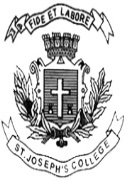 ST. JOSEPH’S COLLEGE (AUTONOMOUS), BANGALORE – 27IV SEMESTER JIP JOURNALISM
END SEMESTER EXAMINATION – JULY - AUGUST - 2022JN 419 - Writing and the Ethical Practice of Journalism  Time-   1 1/2 hrs                                                                             Max Marks- 35Instructions:This paper is for IV semester JIP students.This paper has TWO parts.Answer the questions as instructedYou may use the dictionary.Part - ARead the excerpt from an interview of Primary and Secondary Education Minister B.C. Nagesh on the Karnataka Textbook row by Sanath Prasad.Do you think the textbook issue is a black spot on the state’s education scene?No. Education needs reforms and we have been working towards reforms, especially since the Covid-19 outbreak. The pandemic caused learning loss and for the first time, we have introduced the “kalika chetarike” (learning recovery) programme to help bridge the learning gap for two years. We have reopened schools only for the learning recovery programme to help students make up for the two-year learning loss.With seven writers revoking consent to use their works in textbooks, do you think the government has failed to deliver on the textbook revision process?The government felt that certain misleading and distorted facts in Kannada and social science textbooks were included by the previous committee, headed by Barguru Ramachandrappa. We have ensured these errors are removed and the right content is included in the revised textbooks. Legally speaking, the writers cannot withdraw consent for their works once it is given. However, the writers should have expressed their objections when the textbook revision committee was formed. It is not fair to drop the lessons when nearly 79 per cent of textbooks have been printed and 66 per cent of them have reached schools. Despite clarifying that the lessons on revolutionaries and freedom fighters have not been dropped, the writers revoked their permission. The onus is on them to decide whether their actions were justified. However, there is no decision yet on whether the works of the writers who revoked permission will be part of the curriculum this year.Students have complained about the poor infrastructure in government schools, including on day 1 of reopening. What measures has the government taken?We are planning to build 7,000 classrooms this year and the models will be ready by October 2. Out of the 48,000-plus schools in Karnataka, over 28,000 schools have proper facilities and 10,000 lack sanitation and toilet facilities. But there are only 7,000 schools that are in a bad shape. Moreover, there are very few students in these schools. Due to incessant rain in the past two years, the classrooms have been damaged and we will ensure they are repaired.Opposition parties and critics accuse you of propagating RSS ideology in the revised textbook.There is no question of RSS ideology in textbooks. Everyone is objecting to the inclusion of the KB Hedgewar speech in the textbook. But no one has gone through the speech. You will not find an iota of RSS ideology in it. Moreover, education cannot be status quo-driven. It is not that only the revolutionaries and freedom fighters suggested by the Opposition should be included. Why are new faces not welcome? Most critics are leftists and I can prove that they had introduced communist ideology into textbooks. For example, why were words like ‘mathrubhumi’ (motherland) and ‘punyabhumi’ (holy land) removed from the textbooks? Why were phrases like ‘haruthidhe yeruthidhe kannadadha bavuta’ (Karnataka flag flying and rising) removed. Here is where their ideological problem comes in. With respect to Periyar, they have included contents such as controversial acts and statements by Periyar. The new committee has removed all these and has retained the rest.I A. Answer TWO of the following questions in five sentences each.													2x5=10How adequate are the minister’s responses to the questions put to him? Write a headline of about 10 words based on your understanding.What understanding of the relationship between textbooks and ideology does the minister seem to offer? Construct a headline based on your understanding?Does the interviewer have a strategy? What can you say looking at the sequence of questions in this extract?I B. Answer the following question in 100 - 150 words each.	1x10=10Are there any missed opportunities in this interview wherein the minister could have been asked tough follow-up questions to what he said? Pick two such instances and point out what the follow-up question could have been.Part- BAnswer ANY ONE the following questions in 150-200 words each.	1x15=15Is it possible to learn things late in life such as swimming, cycling or driving? Write about your first few attempts at learning to do new things. What kept you going?Do memories have smells? Write about the smell you associate with your hometown/home. Describe the smell and the images it evokes in your mind.------------------------------